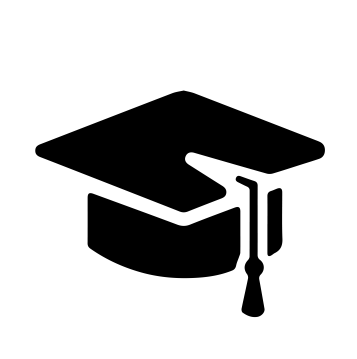 Всероссийский информационно – образовательный портал «Магистр»Веб – адрес сайта: https://magistr-r.ru/СМИ Серия ЭЛ № ФС 77 – 75609 от 19.04.2019г.(РОСКОМНАДЗОР, г. Москва)МОП СФО Сетевое издание «Магистр»ИНН 4205277233 ОГРН 1134205025349Председатель оргкомитета: Ирина Фёдоровна К.ТЛФ. 8-923-606-29-50Е -mail: metodmagistr@mail.ruИОР «Магистр»: Елена Владимировна В.Е -mail: magistr-centr@mail.ruГлавный редактор: Александр Сергеевич В.Е-mail: magistr-centr@magistr-r.ruПриказ №012 от 15.10.2022г.О назначении участников конкурса «Природа, животные, времена года»Уважаемые участники, если по каким – либо причинам вы не получили электронные свидетельства в установленный срок (4 дня с момента регистрации), просьба обратиться для выяснения обстоятельств по электронной почте: metodmagistr@mail.ru№Учреждение, адресУчастникРезультат1МБДОУ «Детский сад № 157 «Тополёк», г. БарнаулШашмурина Юлия Витальевна, Николаева ВалерияI степень (победитель)2МБДОУ «Детский сад № 157 «Тополёк», г. БарнаулФедотова Екатерина Олеговна, Токарев МатвейI степень (победитель)3МБДОУ «Детский сад № 157 «Тополёк», г. БарнаулРотаева Светлана Николаевна, Ротаева ИванI степень (победитель)4МБДОУ «Детский сад № 157 «Тополёк», г. БарнаулПанина Ольга Алексеевна, Жаворонкина ВероникаI степень (победитель)5МБДОУ «Детский сад № 157 «Тополёк», г. БарнаулЛомакина Оксана Евгеньевна, Слажнев ЯрославI степень (победитель)6МБДОУ «Детский сад № 157 «Тополёк», г. БарнаулКупоносова Диана Львовна, Замятин СемёнI степень (победитель)7МБДОУ «Детский сад № 157 «Тополёк», г. БарнаулИвченко Светлана Сергеевна, Лаптев АлександрI степень (победитель)8МБДОУ «Детский сад № 157 «Тополёк», г. БарнаулСемья Кирилла Хлудеева, Беспалова Галина ПавловнаI степень (победитель)